
Szárliget  Zuppa  Szár  Körtvélyes-tető  Macskabükk  Körtvélyespuszta  Mária-szakadék  Csákányospuszta  Birkacsárda  Szárliget  Somlyó, kh.  Tornyópuszta  Koldusszállás  Pusztatemplom  Baj  Tata  Öreg-tó kör  Tata  Baj  Pusztatemplom  Koldusszállás  Tornyópuszta Somlyó, kh.  Szárliget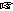  Szárliget, Faluház. Szent István tér 1. (István utca 49.)
 6:00-8:00 óra  2200 Ft/fõ  103.9 km  2025 m  24 óra  MTSZ 196.5 pont  A124/21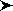 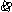 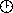 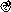 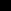 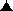 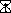 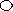 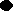 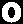 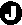 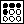 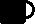 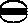 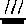 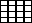 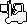 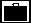 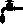 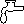 Rajt saját idő terhére 10 óráig.
Depózás Tatára.
Az MSTSZ Magyar Nemzeti Teljesítménytúra Bajnokság futama NB1 kategóriában.
Az erdészet kérése a hosszú távok résztvevőihez: „a balesetek elkerülése végett, sötétedés után láthatósági mellényben, elemlámpával közlekedjenek, s kérjük, ezen időszakban senki se térjen le az utakról!”
Szárliget  Zuppa  Szár  Körtvélyes-tető  Macskabükk  Körtvélyespuszta  Mária-szakadék  Csákányospuszta  Birkacsárda  Szárliget  Somlyó, kh.  Tornyópuszta  Koldusszállás  Pusztatemplom  Baj  Tata  Öreg-tó kör  Tata Szárliget, Faluház. Szent István tér 1. (István utca 49.)
 Tata, Est Mozi (Ady Endre út 21.)
 6:00-8:00 óra  1700 Ft/fõ  66.7 km  1200 m  16 óra  MTSZ 124 pont  B78/14,5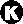 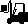 Rajt saját idő terhére 10 óráig.
Csomagszállítás Tatára.
Szárliget  Somlyó, kh.  Tornyópuszta  Koldusszállás  Pusztatemplom  Baj  Tata  Öreg-tó kör  Tata Szárliget, Faluház. Szent István tér 1. (István utca 49.)
 Tata, Est Mozi (Ady Endre út 21.)
 7:00-10:00 óra  1400 Ft/fõ  43.7 km  760 m  11 óra  MTSZ 81 pont  B51/10,5Csomagszállítás Tatára.
Az MSTSZ Magyar Nemzeti Teljesítménytúra Bajnokság futama NB2 kategóriában.
Szárliget  Somlyó, kh.  Tornyópuszta  Koldusszállás  Pusztatemplom  Baj  Tata Szárliget, Faluház. Szent István tér 1. (István utca 49.)
 Tata, Est Mozi (Ady Endre út 21.)
 7:00-10:00 óra  1400 Ft/fõ  36.2 km  735 m  9 óra  MTSZ 69 pont  C43/9Csomagszállítás Tatára.
Szárliget  Zuppa  Szár  Körtvélyes-tető  Macskabükk  Körtvélyespuszta  Mária-szakadék  Csákányospuszta  Birkacsárda  Szárliget Szárliget, Faluház. Szent István tér 1. (István utca 49.)
 8:00-10:00 óra  1000 Ft/fõ  23 km  440 m  6 óra  MTSZ 43.5 pont  D27/6,5
Szárliget  Zuppa  Nagyegyháza  Szárliget Szárliget, Faluház. Szent István tér 1. (István utca 49.)
 8:00-10:00 óra  1000 Ft/fõ  9.9 km  200 m  3 óra  MTSZ 19 pont  E11/4Minden távhoz:
TTT, MTSZ, TFSZ, MSTSZ tagoknak, Magyar Turista kártyával, Cartographia Kupa résztvevőknek, valamint gyermekeknek 14 éves korig 200 Ft/fő kedvezmény. A Nemzeti Bajnokság résztvevői 50%-os díjat fizetnek. Hallássérültek és látássérültek, valamint kísérőik részére a nevezés ingyenes.
Saját poharad hozd magaddal! Vízvételi lehetőségek: Szárliget, Szár, Tornyópuszta, Baj, Tata.
Csomagszállítás (Tatára) ingyenes.
A túra a Cartographia Kupa fordulója.
Térkép: a Vértes és a Gerecse turistatérképei.

Letölthetők:
Térkép (Gerecse), Térkép (Vértes)
Nevezési lap
GPS nyomvonalak (GPX): 100 km, 25 km, 10 km

Az Iszkiri egy olyan túra, ahol számos (sőt, szinte számtalan) táv közül választhatsz: alig 10 km, 25 km, 35 km, 45 km, 65 km, s valamivel több mint 100 km... vagy akár a túrák közül többet is teljesíthetsz, egyedül vagy barátaiddal, családoddal.Ez a kiírás a TTT oldalának másolata és a TTT engedélyével készült.A túra kiírása a TTT honlapon:http://www.teljesitmenyturazoktarsasaga.hu/tura?id=6215Túrabeszámolók 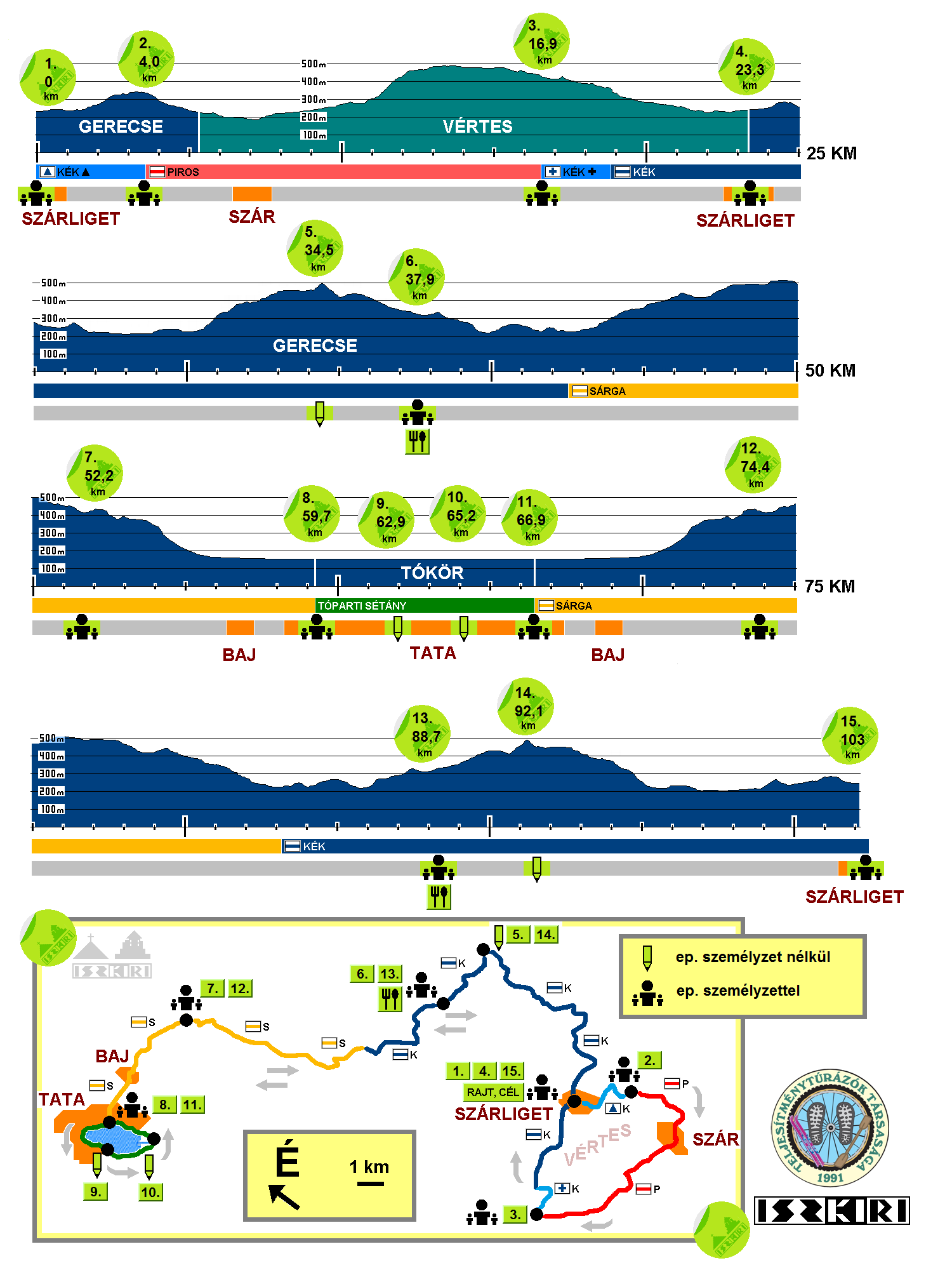 Letöltések száma: 7284. Módosítva: 2015.03.18